Акция «Три П: понимаем, принимаем, помогаем» Данное мероприятие является организация и проведение мероприятий, направленных на поддержку детей с ограниченными возможностями здоровья.Данная акция в нашем детском саду прошла под девизом        «Поделимся теплом наших сердец!»И мы не остались в стороне, ведь в нашем детском саду есть разные детки. С целью воспитания толерантного отношения к людям с ограниченными возможностями здоровья в нашей группе были проведены следующие мероприятия: •  проведены беседы «Доброта творит чудеса», «Тепло доброго слова», «Добро и зло» организованы и проведены подвижные и дидактические игры;•   показан мультфильм по мотивам сказки В. Катаева «Цветик семицветик». В ходе обсуждения вопроса «Почему из последнего лепестка вырос ещё один волшебный цветок», дети пришли к выводу, что добро порождает добро, каждый должен оказывать помощь и поддержку нуждающимся людям; «Гадкий утенок» Г.Х. Андерсена,•   были изготовлены открытки-сердечки с высказываниями о детях с ОВЗ и добрыми пожеланиями, которые были подарены родителям группы.•  создали коллективные творческие работы «Мы разные, но мы -вместе», «Дружат дети всей Земли»•   наши педагоги с детьми провели День Объятий, во время обнимания друг с другом дети делятся со своими друзьями, теплом своей души, энергией и хорошим настроением. Вечером встретили своих родителей крепкими объятиями.  Целый день ребятам предлагались игры для работы в команде. •   для родителей провели консультации на темы «Воспитание толерантности у детей дошкольного возраста» и «Особенности семейного воспитания детей с нарушениями речевого развития.Проведённые мероприятия способствовали воспитанию у ребят таких качеств как толерантность, доброта, взаимопомощь, неравнодушие к проблемам и потребностям окружающих.Мы уверены, что в дальнейшем мы будем продолжать работать по этому направлению.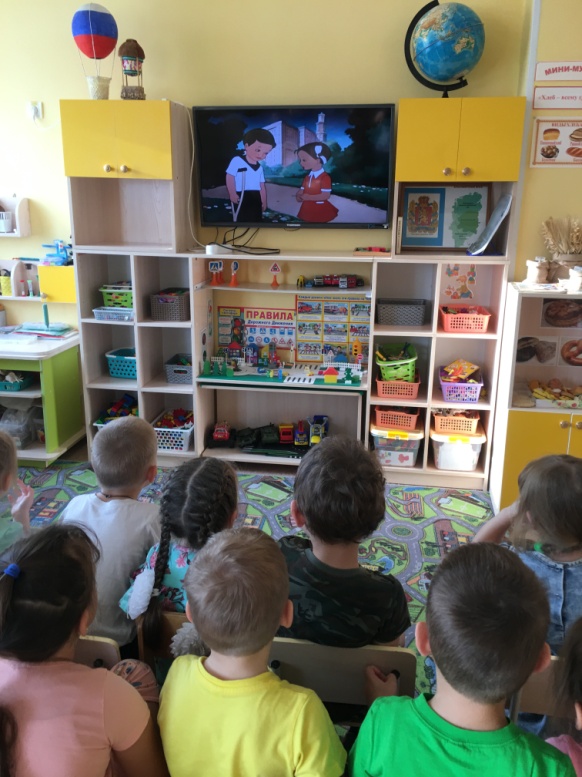 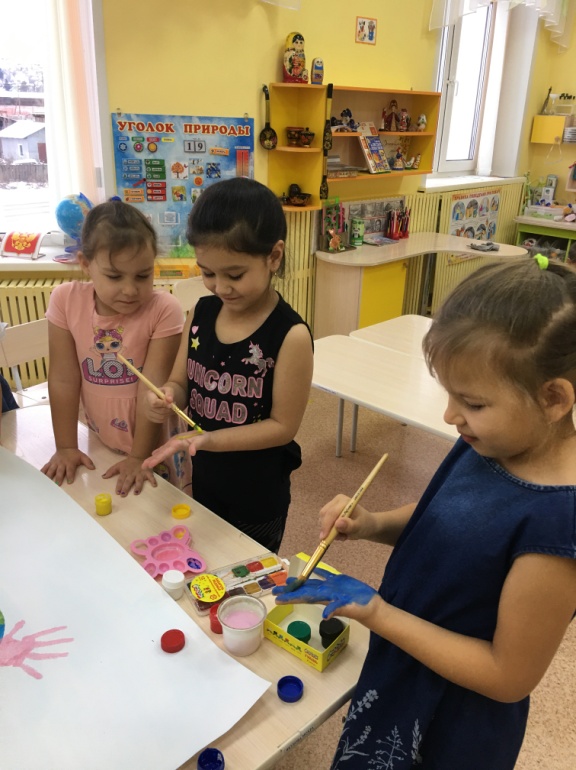 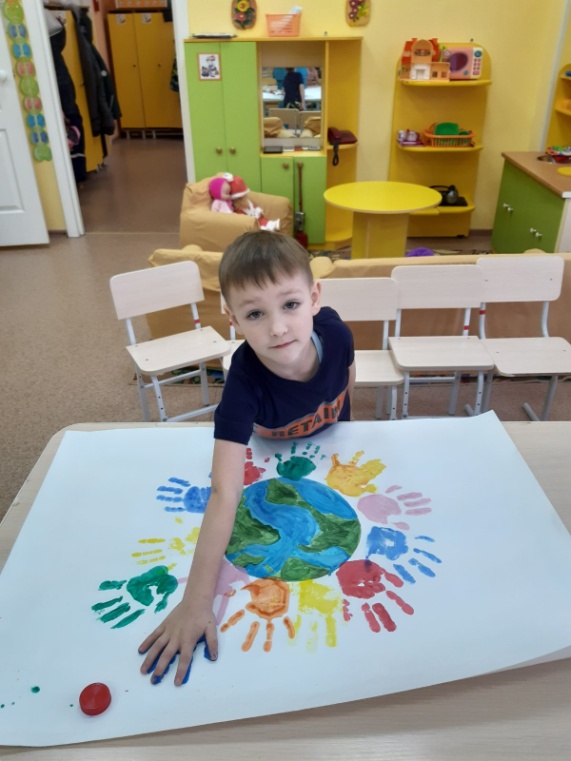 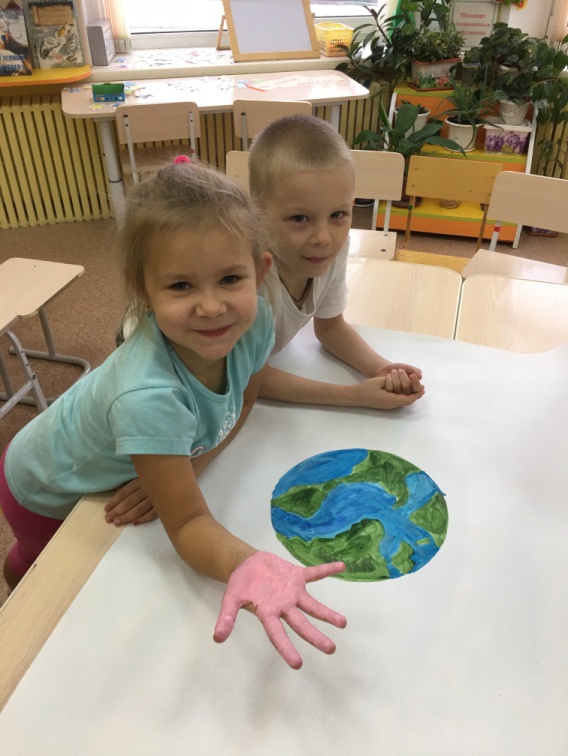 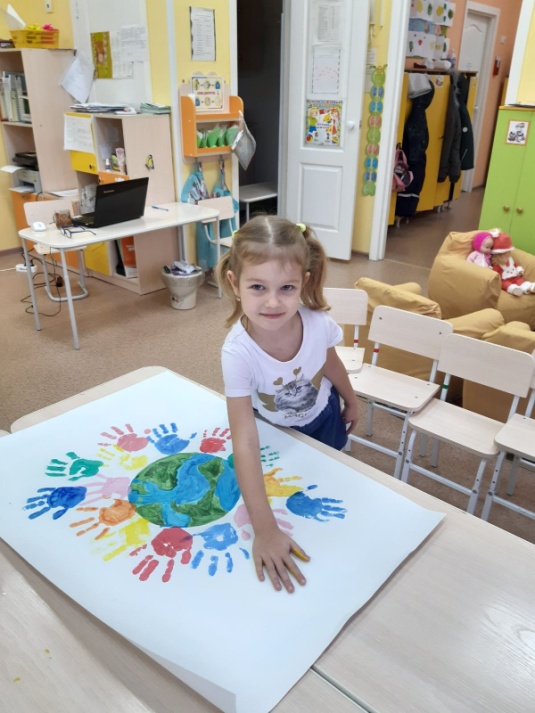 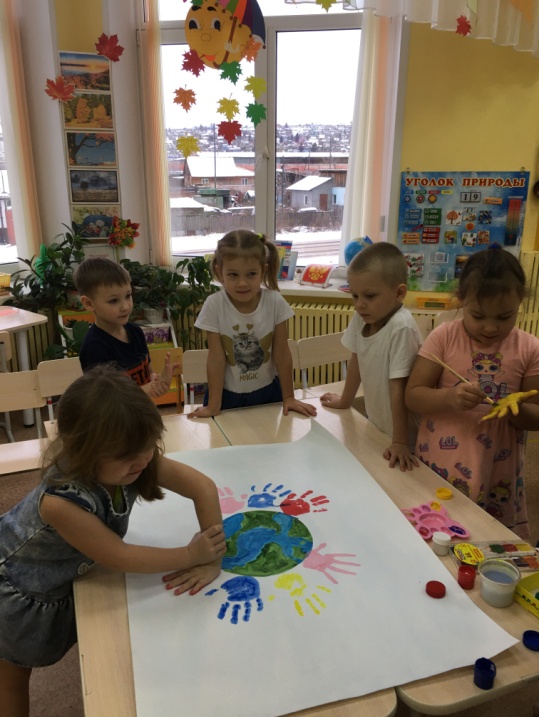 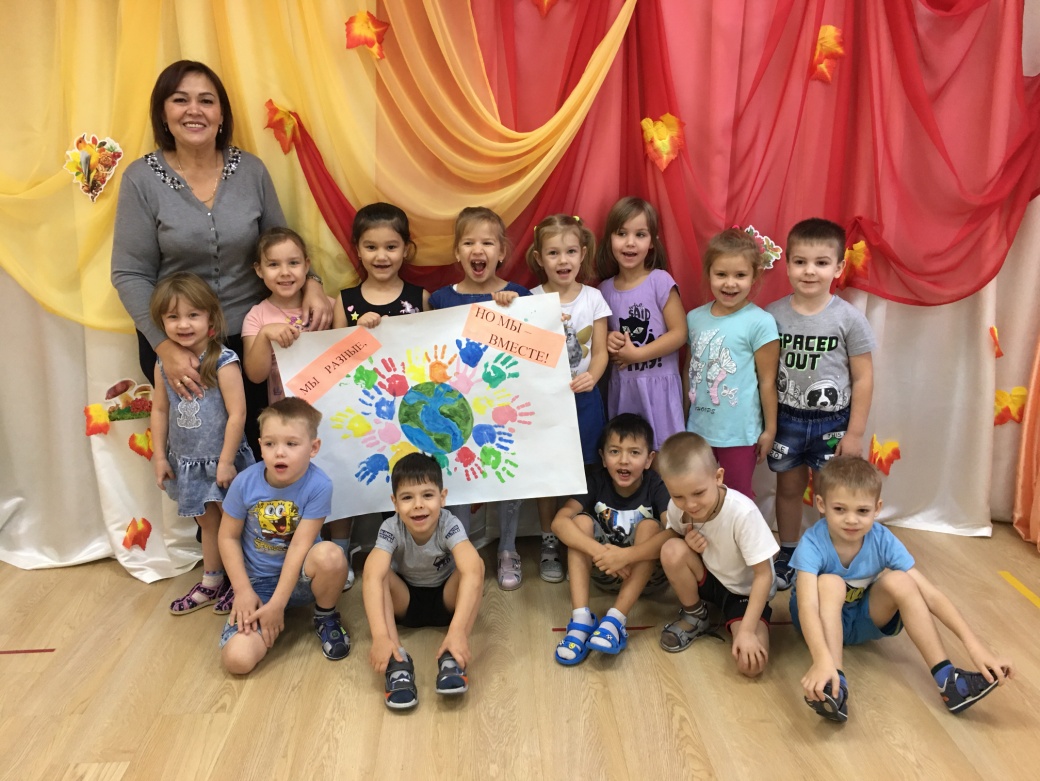 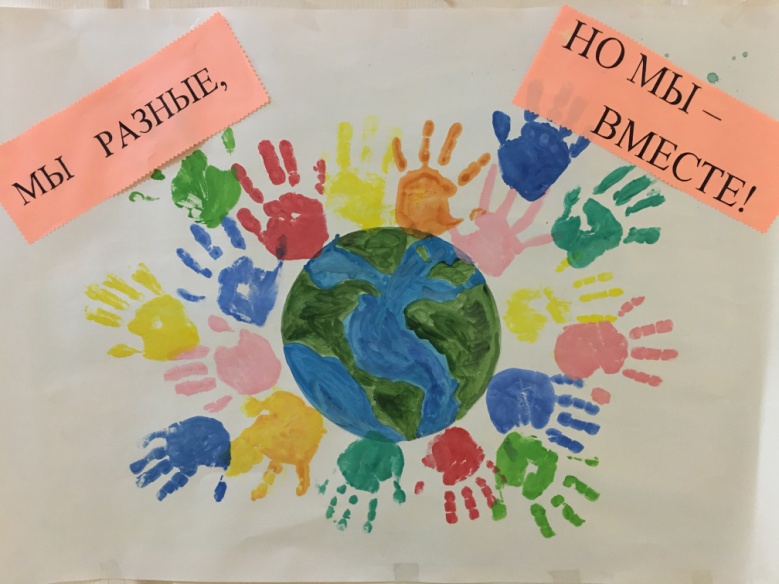 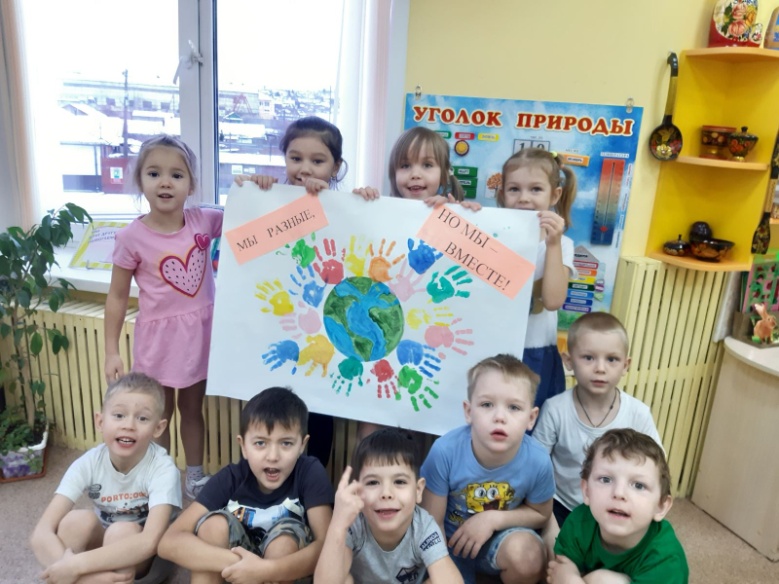 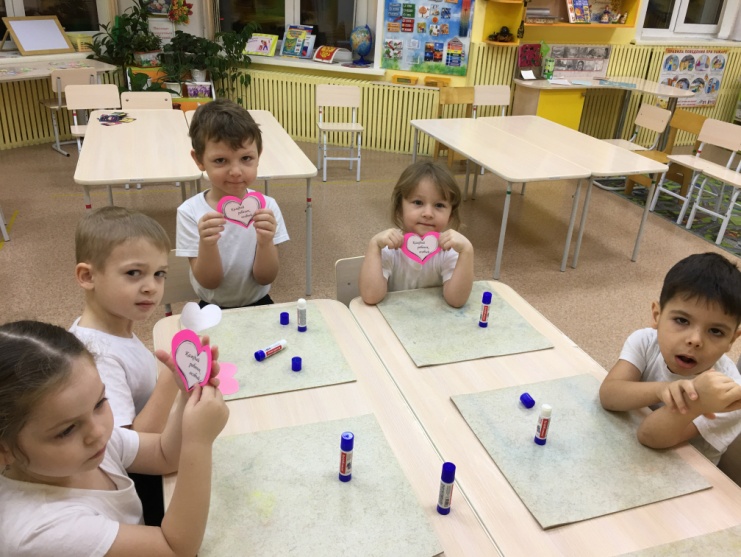 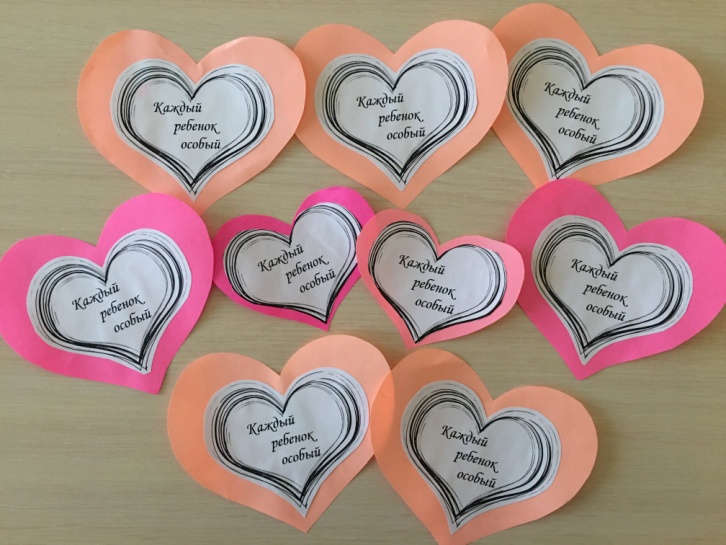 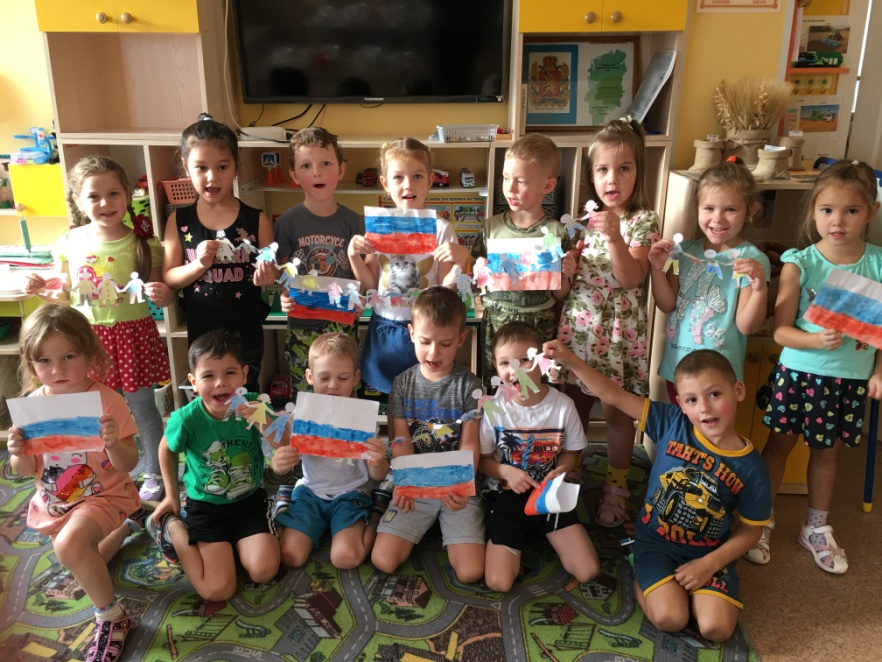 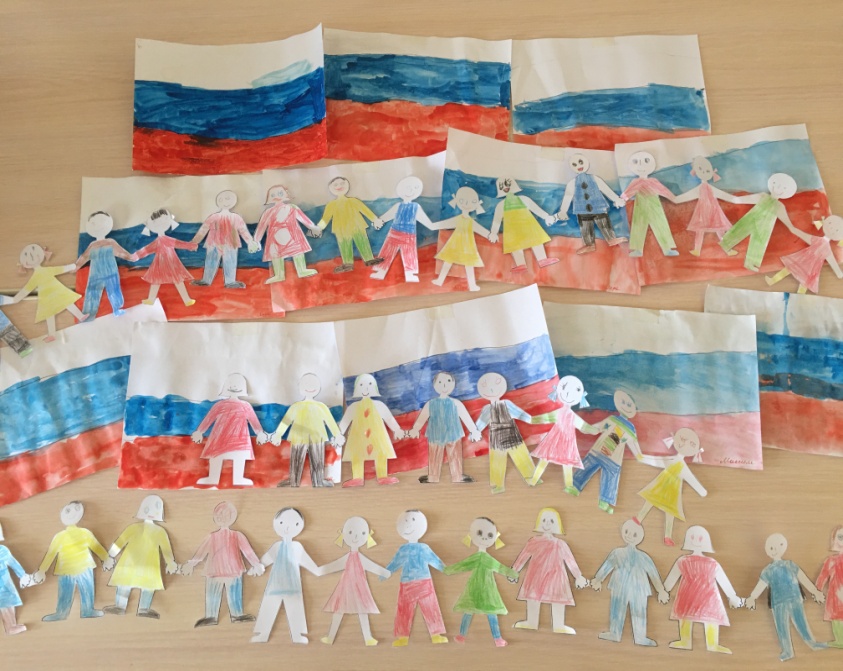 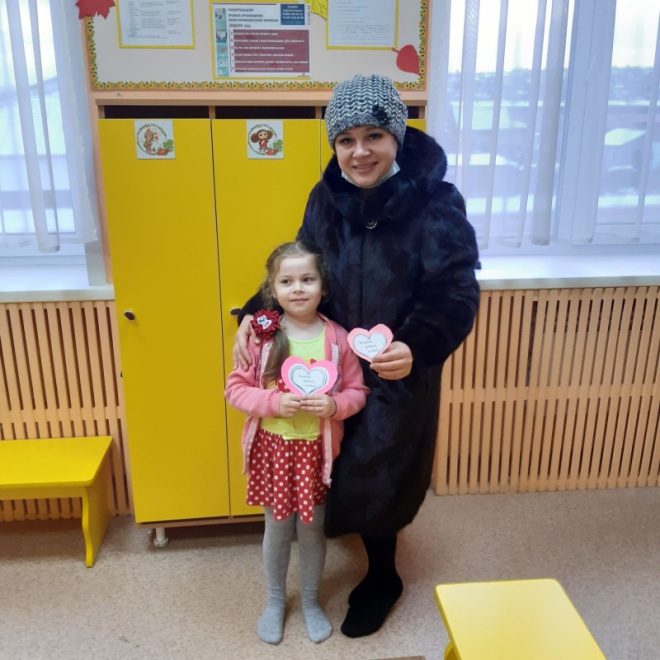 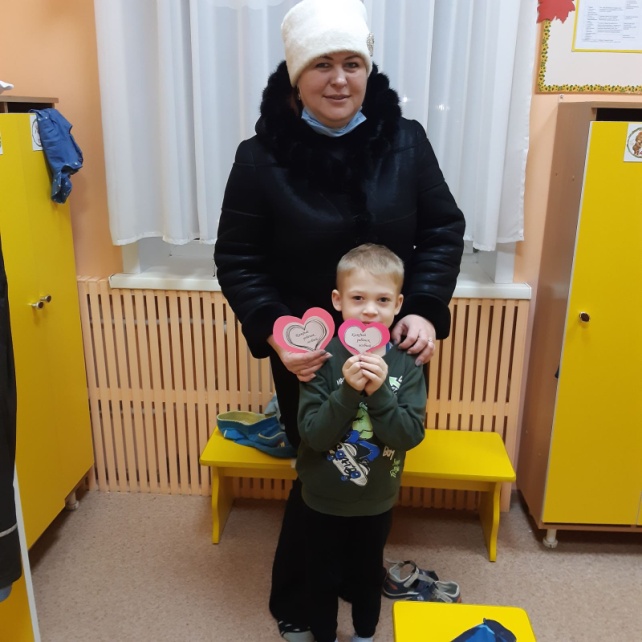 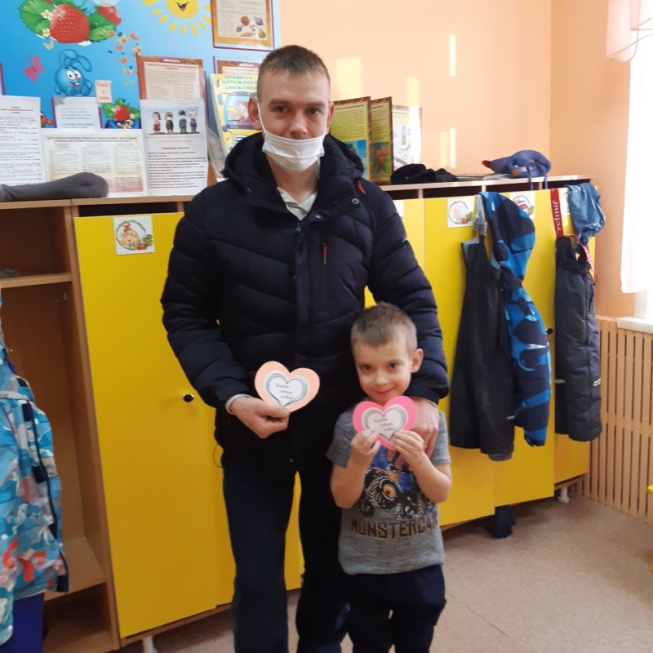 